СтатьяОсобенности эстетического воспитания детей посредством хореографии в коррекционной школе VIII видаПедагог-хореографШирокова Полина Викторовна2015г.         Эстетическая культура человека основана на его мировоззрении. Формирование гармоничной личности тесно связано с эстетическим воспитанием. Одним из богатейших и действенных средств эстетического воспитания является   хореография. Занятия хореографией обладают большой силой эмоционального воздействия на детей с ограниченными возможностями здоровья (ОВЗ), вызывает положительные эмоции, дает возможность почувствовать себя нужными и значимыми, формирует патриотические чувства к  своей стране и помогает понять историю и особенности  быта  других  народов. Особенно глубокое воздействие на личность оказывает непосредственное участие в творческом процессе, «становясь    не только потребителем, но и творцом, человек занимает активную позицию носителя духовных ценностей, которые воплощаются в его внутреннем мире» (Н.Уральская «Природа танца»).Учащимся младших классов коррекционной школы свойственна сильно выраженная эмоциональность и непосредственность реакций.  Больше чем в другие периоды развития дети открыты для художественного и эстетического восприятия. В познавательной деятельности относятся к взрослым с доверием.  Эти особенности предоставляют возможность для педагогов заинтересовать и увлечь их  творческой  деятельностью.Подбор материала складывался с учетом возрастных особенностей  психики детей с ОВЗ. Нервная система детей с умственной отсталостью в младшем школьном возрасте, имеет не достаточный уровень развития, не    устойчива   и возбудима, что влечет за собой резкие перепады   их настроения. Важно вовремя замечать такие случаи и правильно на них реагировать. Реакция педагога должна  зависеть от конкретной ситуации и индивидуальных особенностей  психики  того  или  иного  ученика. Быстрая утомляемость и как следствие потеря внимания детей   требует  от педагога равномерно распределять нагрузку во время занятия. Необходимо включать в уроки упражнения    в игровой форме это разряжает обстановку, помогает наладить контакт между педагогом и детьми.В процессе практики я выделила 4 основных этапа эстетического воспитания посредством хореографии:1. Окружающий мир2. Бытовая и социально адаптационная сфера3. Народный танец 4. Классический танец В этой статье хочу оттолкнуться от цитаты: «Танец – это искусство, а всякое искусство должно отражаться в образно художественной форме. Специфика хореографии состоит в том, что мысли, чувства, переживания человека она передает без помощи речи, средствами движения и мимики» - Р. Захаров.Мысли, чувства, переживания - это та сфера, которая у детей коррекционных школ является  деформированной. Направлять мысли в нужное русло, формировать положительные чувства, вселять оптимистические переживания – это и есть основная задача эстетического воспитания детей с ОВЗ. Вследствие нарушений мозговой деятельности у детей, обучающихся в школах VIII вида, становится актуальным развитие двигательных навыков как дополнительного средства коррекции эмоциональной сферы.1. Окружающий мирТанец возник в глубокой древности как необходимый и очень важный способ общения, обучения и  выражения   эмоций первобытных людей. Уже в древности танец охватывал разные сферы жизни, такие как труд, быт и досуг человека.  Танец помогал освоить и понять людям, окружающую их действительность.Я не просто так обращаюсь именно к периоду зарождения танцевального искусства. Зачастую дети поступают в коррекционную школу из не благополучных семей, в которых социальное воспитание на очень низком уровне, не говоря уже об эстетике. Поэтому на занятиях по хореографии и в подготовке школьных праздников на первых этапах используется очень простая танцевальная лексика и доступные образы: осень, весна, птицы, цветы, зайчики и т.д. Таким образом, постепенно выстраивая у детей картину окружающей среды, её эмоциональную окрашенность, и эстетику - т.е. красоту и гармонию.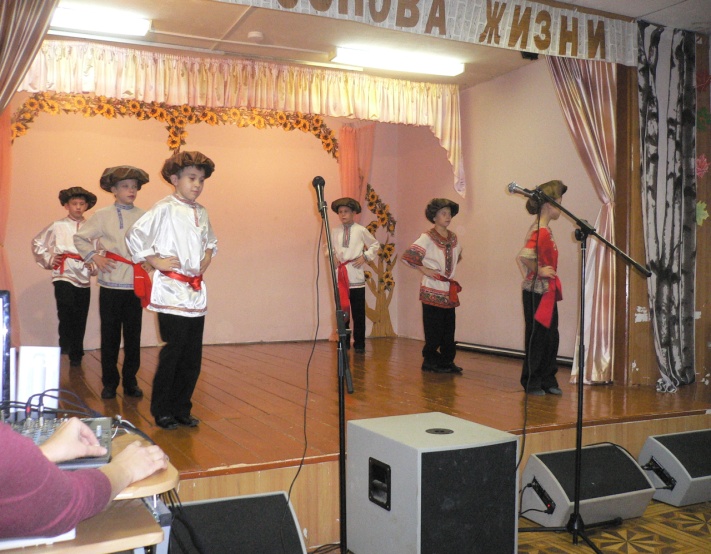 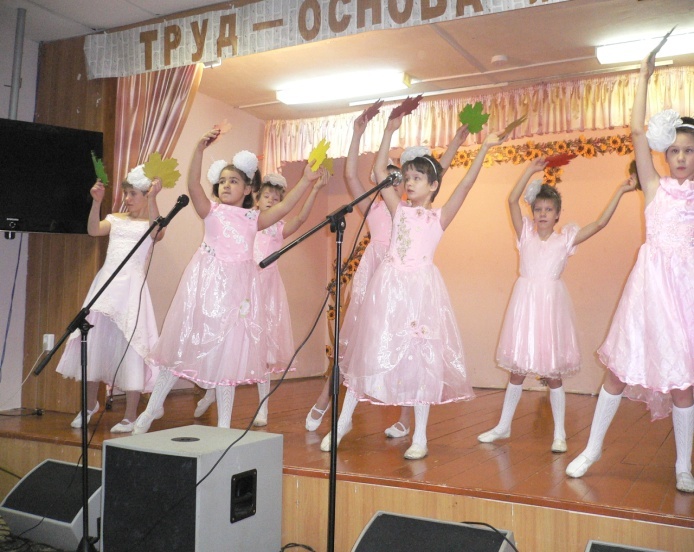                Танец «Грибы»                           Танец «Осенний листопад»2. Бытовая и социально-адаптационная сфераНа следующем этапе обучения на занятиях хореографией целесообразно обратить внимание детей на социально-бытовую сферу.  Через импровизации на заданную тему и танцевальные картинки. В процессе таких занятий у детей формируется  представление, и позитивное отношение о повседневных делах, о профессиях и жизненных ситуациях. Формируются навыки взаимодействия, умение находить компромисс, объединять усилия для решения поставленной задачи.Пример занятия по импровизации: ребенок показывает любое дело в пантомиме под музыку, остальные угадывают. Затем все вместе обсуждаем и дополняем образ. Такие занятия получаются очень веселые, чем стимулируется познавательный интерес детей с ОВЗ. Импровизация в парах или малыми группами: задается тема (например: «уборка» или «собираемся в школу»…) дети под музыку имитируют движения, по заданной теме, стараясь действовать, согласованно друг с другом. Иногда получаются удачные танцевальные этюды, на основе которых можно поставить номер для школьного мероприятия.В моей практике был случай: предложила детям четвертого класса тему для импровизации «виды спорта», выяснилось, что они путают виды спорта и спортивные упражнения. В силу специфики умственной деятельности детей в коррекционных школах VIII  вида, они часто путаются в понятиях. Поэтому образы для танцевальных этюдов и номеров в процессе постановки, обсуждаются и при необходимости разъясняются.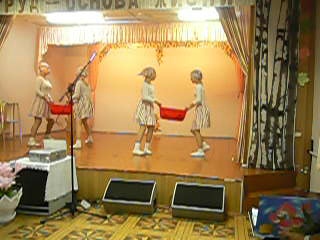 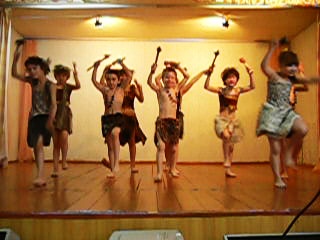      Хореографическая картинка                    Хореографическая картинка         «Хозяюшки»                                                 «Дикари»3. Народный танец  Еще одно направление эстетического воспитания это народный танец. Народно-сценический танец – это самый яркий и эмоциональный жанр в хореографии. Он родился из фольклора в результате обработки профессиональными хореографами.  Народно-сценический танец  сохранил образы  и характеры, присущие народу. Он ближе и понятнее для  людей. Являясь искусством, обращенным в историю,  он  вобрал в себя многовековые  традиции того или иного народа. В нем отражается эстетическое восприятие  человеком  окружающей  среды. В основу народно-сценических танцев положены фольклорные пляски и хороводы. Они складывались веками  и впитали в себя все многообразие жизни людей. Через него можно определить особенности быта того или иного  народа. Особое внимание, я уделяю русскому танцу, так как изучение традиций и обычаев своей страны важны для воспитания патриотизма и понимания национального характера.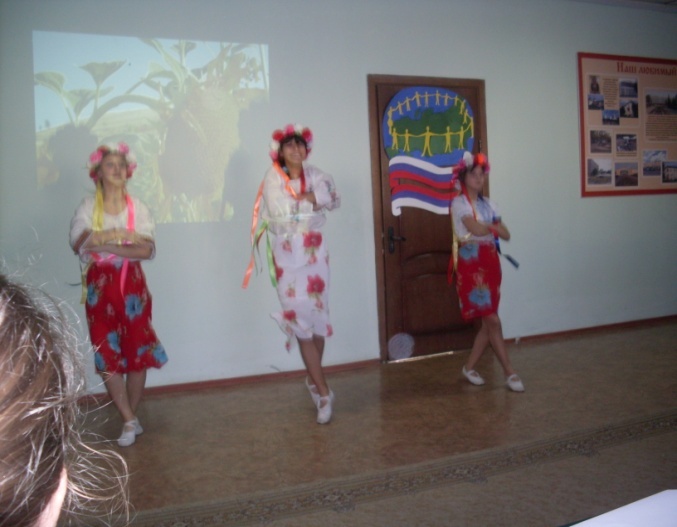 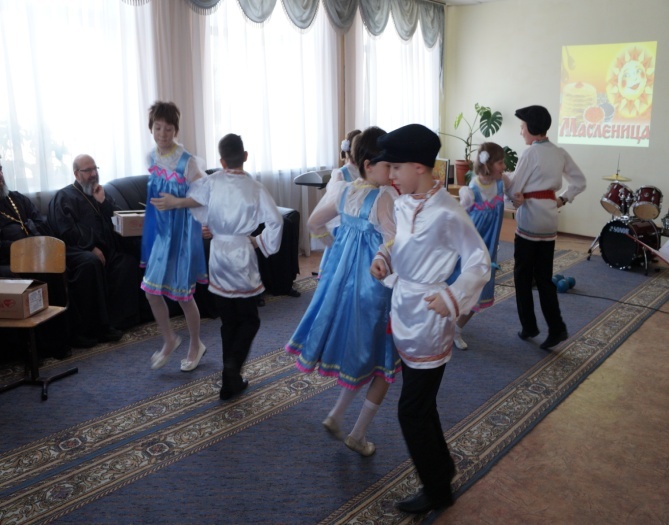              Украинский танец                                       Русский танец4. Классический танецВ хореографии, классический танец, является наивысшей степенью развития эстетической мысли. Разрабатывая план занятий по классическому танцу для коррекционной школы VIII вида, я  учитывала психофизические  особенности детей  с умственной отсталостью.Особенности занятий у станка в коррекционной школе VIII вида1. Позиции ног свободные. Поскольку не стоит задача, вырастить профессиональных танцоров и не все дети имеют «балетные» физические данные, нет необходимости ставить детей в «чистую» выворотную позицию.  2. Все движения лицом к станку. Для педагога это возможность производить более эффективный контроль над постановкой корпуса и дети, держась двумя руками за станок,   могут самостоятельно проверять себя, глядя в зеркало. 3. Небольшой объем материала. Упражнения у станка для детей коррекционной школы введены как дополнительно развивающие, поэтому материал изучается дозировано.               4. Подбор элементов соответствующий задачам обучения детей коррекционной школы VIII вида. Основные задачи - коррекция осанки, физическое развитие, эстетическое воспитание, расширение промежутка удержания  внимания, дисциплина. 5. Элементарные комбинации. Выполняя простые, для запоминания комбинации, детям предоставляется возможность более качественного исполнения упражнения и как следствие закрепление чувства успешности.6. Французская терминология дается упрощенно. Детям проговаривается ключевое слово, а не общепринятое в хореографии название движения и на каждом занятии сопровождается пояснениями. 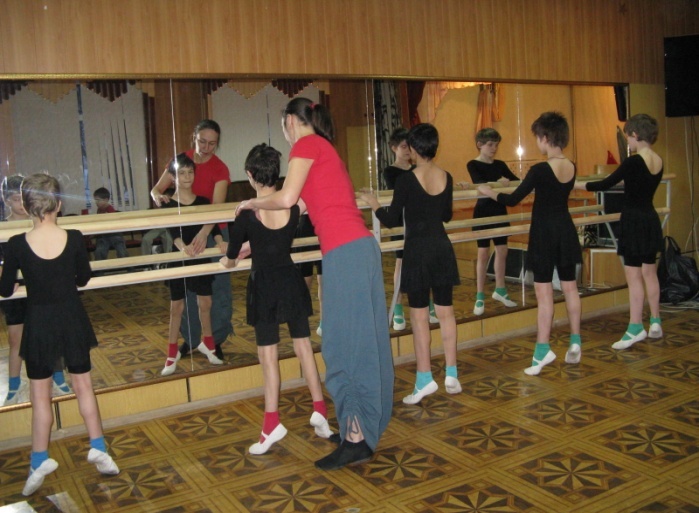 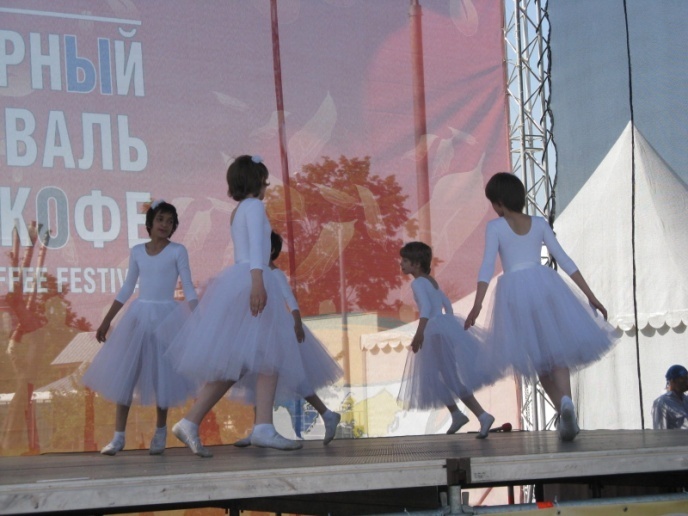               Занятие у станка                             Танцевальная композиция                                                                             «Отзвуки вальса»      С раннего возраста дети приобщаются к познанию окружающего мира, через подражание овладевают элементами культуры действий и общения. Получаемый в процессе творческой деятельности опыт, формирует у них  элементарное эстетическое отношение к действительности.  Общение с искусством в детские годы  является особенно плодотворным. Чувственная образность, наглядность, яркость и выразительность хореографии делают ее доступным источником познания,  близким детскому восприятию, созвучным их эмоциональности.  Дети коррекционной школы VIII  вида часто бывают, агрессивны и раздражительны.  Поэтому очень важно обращать их внимание на положительные стороны жизни, на ее красоту!